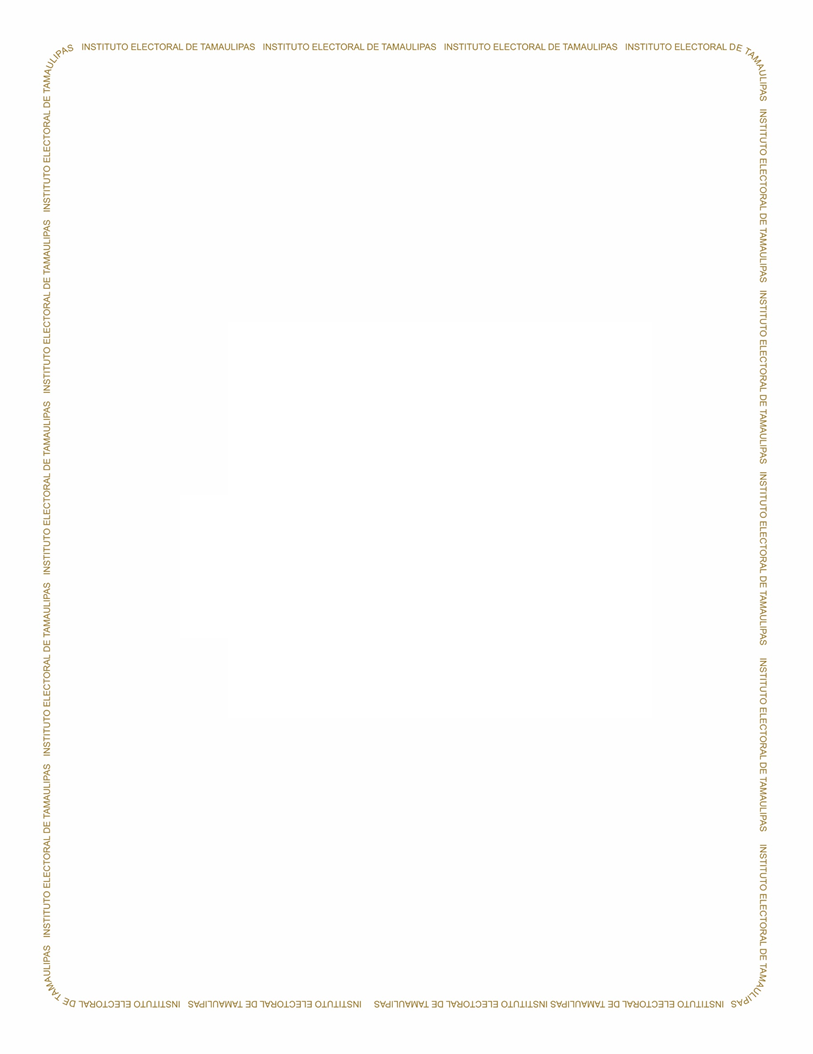 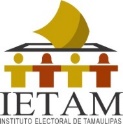 Marca con una “x” el emblema del Partido Político de tu preferencia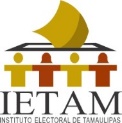 Marca con una “x” el emblema del Partido Político de tu preferencia.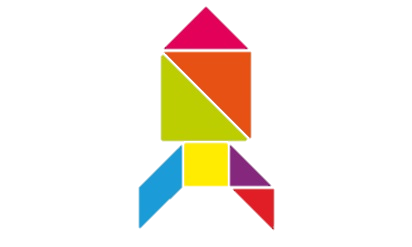 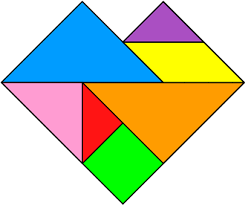 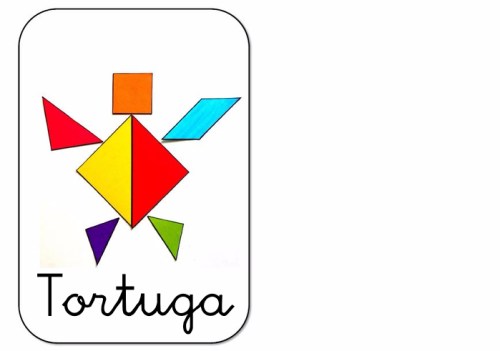 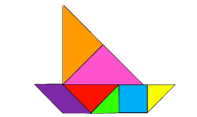 